 UNIVERSIDAD AUTÓNOMA DE NAYART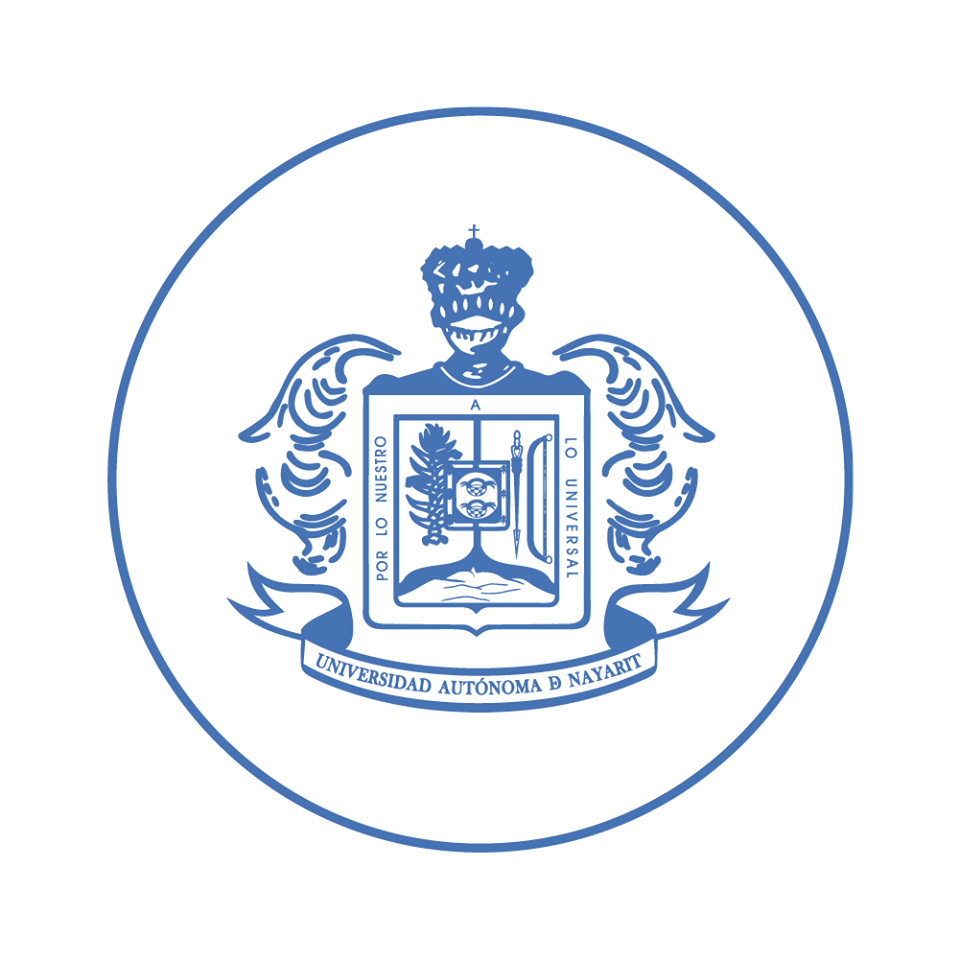 SECRETARIA DE DOCENCIASOLICITUD DE APOYO ECONÓMICO INSTITUCIONALDATOS GENERALES   FORMACIÓN ACADÉMICA Ultimo grado de estudios: _______________________________ Nombre del programa cursado: __________________________DATOS DEL PROGRAMA DE INTERES EN CURSAR (    ) Estudios de maestría   (    ) Estudios de doctorado     (    ) Estudios de especialidad Nombre del Programa: _____________________________________________________ Institución que oferta el programa: ___________________________________________Domicilio: Calle: _______________________________________________No: ________ Colonia__________________________________________ CP _________Tel._________ Estado: __________________ Mpio. __________________ Fecha de ingreso al posgrado: ____________________ No. de semestres: ____________Exposición de motivos: ____________________________________________________________________________________________________________________________________________________________________________________________________________________________________________________________________________________________________ATENTAMENTE ____________________________Nombre y firma del postulante Nombre:Nombre:Correo electrónico:Correo electrónico:Adscripción:Antigüedad:Situación laboral: PTC___  Medio tiempo___  Por hrs___ De apoyo a la docencia___Situación laboral: PTC___  Medio tiempo___  Por hrs___ De apoyo a la docencia___Programa(s) Académico(s) en los que participa: Línea prioritaria:(  ) Docencia en educación media superior( ) Ciencias básicas e ingenierías: desarrollo y transferencia tecnológica        ( )Sustentabilidad y medio ambiente       ( )ArtesPrograma(s) Académico(s) en los que participa: Línea prioritaria:(  ) Docencia en educación media superior( ) Ciencias básicas e ingenierías: desarrollo y transferencia tecnológica        ( )Sustentabilidad y medio ambiente       ( )Artes